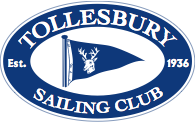 TSC Smack & Classic Yacht RaceThe Tollesbury Sailing Club would like to invite you to its 2019 Smack and Classic Yacht Race on Saturday 28th September.The event will take the form of a pursuit race for smacks (start times to be at the discretion of the TSC committee) and a handicap race for the classic yachts with class starts where appropriate.After the racing there will be food and beer available as usual at Tollesbury Sailing Club.  TSC is holding a beer festival during this weekend and all entrants are welcome to join in. The prizegiving will also take place at the club at 19:00hrs. Due to the early tide (12.39pm), this will give people wishing to sail home time to return to TSC for the prizegiving.A water taxi (Yellow Peril) or TSC rib will operate from the creek to the marina, limited berths may be available in the marina itself, to book contact the harbour master at:Woodrolfe BoatyardThe Yacht HarbourTollesbury, Maldon, Essex, CM9 8SETelephone: Woodrolfe Boatyard  01621  869202Fax: 01621 868489Email: hm@tollesburymarina.com Our database of addresses for entrants to this event is far from complete so if you know of anyone else with a suitable vessel who would like to come along please do not hesitate to let them (or us) know.Entry forms can be downloaded from our website www.tollesburysc.com. Race instructions and start times will be posted on the website as soon as possible.We look forward to seeing you.RegardsBing (Gary Smith)Tollesbury Sailing ClubTel:	07720 437820Email:	bingweedon@aol.com